Lebenslauf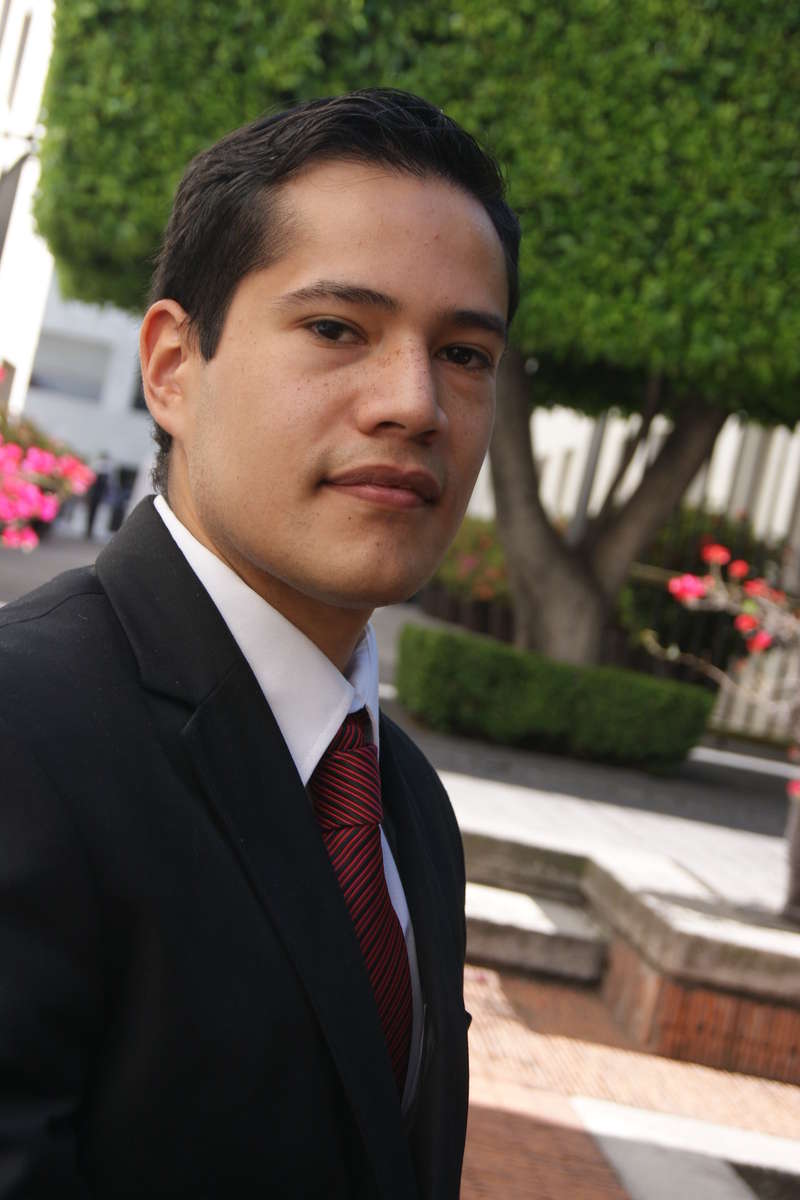 persönliche AngabenJacobo Lopez, geb. 31.10.1989 in Mexiko-Stadt, Mexiko Nationalität: Mexikaner Anschrift 21 Privada Aurora 04000 Del. Coyoacan Mexico, CDMX+52 1 55 37 15 40 04email: yul.lopezr@gmail.com Skype: yul_lopez Schulbildung 1993-2005 Primaria und Secundaria Heroes de la libertad (Private Grund- und Realschule), Mexiko-Stadt 2006-2008Preparatoria La Salle del Pedregal (Privates Gymnasium), chemische und biologische FachrichtungStudium 2009-2013 Studium Übersetzung Instituto Superior de Interpretes y Traductores (Spezialisierung Terminologie) Beruf 2014-2015 Übersetzer von Technischen Texten (Englisch-Spanisch) bei Abarca Traductores S.C. und bei Lansa Traducciones S.C. Übersetzer von Gebrauchtsanleitungen für Brettspiele (Deutsch-Spanisch)2016-2017Übersetzer am Sekretariat der Regierung für das Finanz- und das öffentliche Kreditwesen (NAFTA Außenhandel Audits)Englisch: C2 Sprachdiplom (Certificate of Proficiency in English, grade A) Deutsch Goethe Zertifikat B2Französisch GrundkenntisseKulturelle Austausch an einer Hopfenfarm in Kanada, British Columbia (fünf Monate)Kurs für Spanischlehrer, International House, Mexico-Stadt